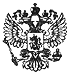 РАСПОРЯЖЕНИЕ ПРАВИТЕЛЬСТВА РФ ОТ 10 АПРЕЛЯ 2020 Г. N 968-р1. Утвердить прилагаемые изменения, которые вносятся в распоряжениеПравительства Российской Федерации от 19 марта 2020 г. N 670-р(Официальный интернет-портал правовой информации (www.pravo.gov.ru.),2020, 23 марта, N 0001202003230028).2. Настоящее распоряжение вступает в силу со дня его официальногоопубликования.Председатель ПравительстваРоссийской Федерации					 М. Мишустин      УТВЕРЖДЕНЫ                                              распоряжением Правительства                                                     Российской Федерации                                             от 10 апреля 2020 г. N 968-рИзменения,которые вносятся в распоряжение Правительства Российской Федерации от 19марта 2020 г. N 670-р1. Пункт 1 изложить в следующей редакции:"1. Росимуществу по договорам аренды федерального имуществаобеспечить:	а) в течение 7 рабочих дней со дня обращения арендаторов - субъектовмалого и среднего предпринимательства, включенных в единый реестрсубъектов малого и среднего предпринимательства, заключениедополнительных соглашений, предусматривающих отсрочку уплаты арендныхплатежей по договорам аренды федерального имущества, составляющегогосударственную казну Российской Федерации (в том числе земельныхучастков), за апрель - июнь 2020 г. на срок, предложенный такимиарендаторами, но не позднее 31 декабря 2021 г.;	б) в течение 7 рабочих дней со дня обращения арендаторов - субъектовмалого и среднего предпринимательства, включенных в единый реестрсубъектов малого и среднего предпринимательства, осуществляющих видыдеятельности в сфере авиаперевозок, аэропортовой деятельности,автоперевозок, культуры, организации досуга и развлечений,физкультурно-оздоровительной деятельности и спорта, туристическихагентств и прочих организаций, предоставляющих услуги в сфере туризма,гостиничного бизнеса, общественного питания, организаций дополнительногообразования, негосударственных образовательных учреждений, организацииконференций и выставок, бытовые услуги населению (ремонт, стирка,химчистка, услуги парикмахерских и салонов красоты), заключениедополнительных соглашений, предусматривающих освобождение такихарендаторов от уплаты арендных платежей по договорам аренды федеральногоимущества, составляющего государственную казну Российской Федерации (втом числе земельных участков), за апрель - июнь 2020 г. Освобождение отуплаты указанных арендных платежей осуществляется в случае, еслидоговором аренды предусмотрено предоставление в аренду федеральногоимущества, составляющего государственную казну Российской Федерации (втом числе земельных участков), в целях его использования дляосуществления указанного вида деятельности (видов деятельности), и приналичии документов, подтверждающих использование соответствующегоимущества для осуществления указанного вида деятельности (видовдеятельности);	в) уведомление в течение 7 рабочих дней со дня вступления в силунастоящего распоряжения арендаторов - субъектов малого и среднегопредпринимательства о возможности заключения дополнительных соглашений всоответствии с подпунктами "а" и "б" настоящего пункта.".2. Пункты 4 - 6 изложить в следующей редакции:	"4. Рекомендовать органам государственной власти субъектовРоссийской Федерации и органам местного самоуправления руководствоватьсяположениями, указанными в пункте 1 настоящего распоряжения.5. Федеральным органам исполнительной власти, указанным в пунктах 2и 3 настоящего распоряжения, обеспечить направление в Росимуществоежеквартального отчета о реализации настоящего распоряжения не позднее3-го числа месяца, следующего за отчетным кварталом, начиная со IIквартала 2020 г.6. Росимуществу обеспечить представление в Правительство РоссийскойФедерации и Минфин России ежеквартального отчета о выполнении настоящегораспоряжения не позднее 10-го числа месяца, следующего за отчетнымкварталом, начиная со II квартала 2020 г.".